Кафедра «Физика, математика и медицинская информатика» находиться по адресу: ул. Бакинская, 121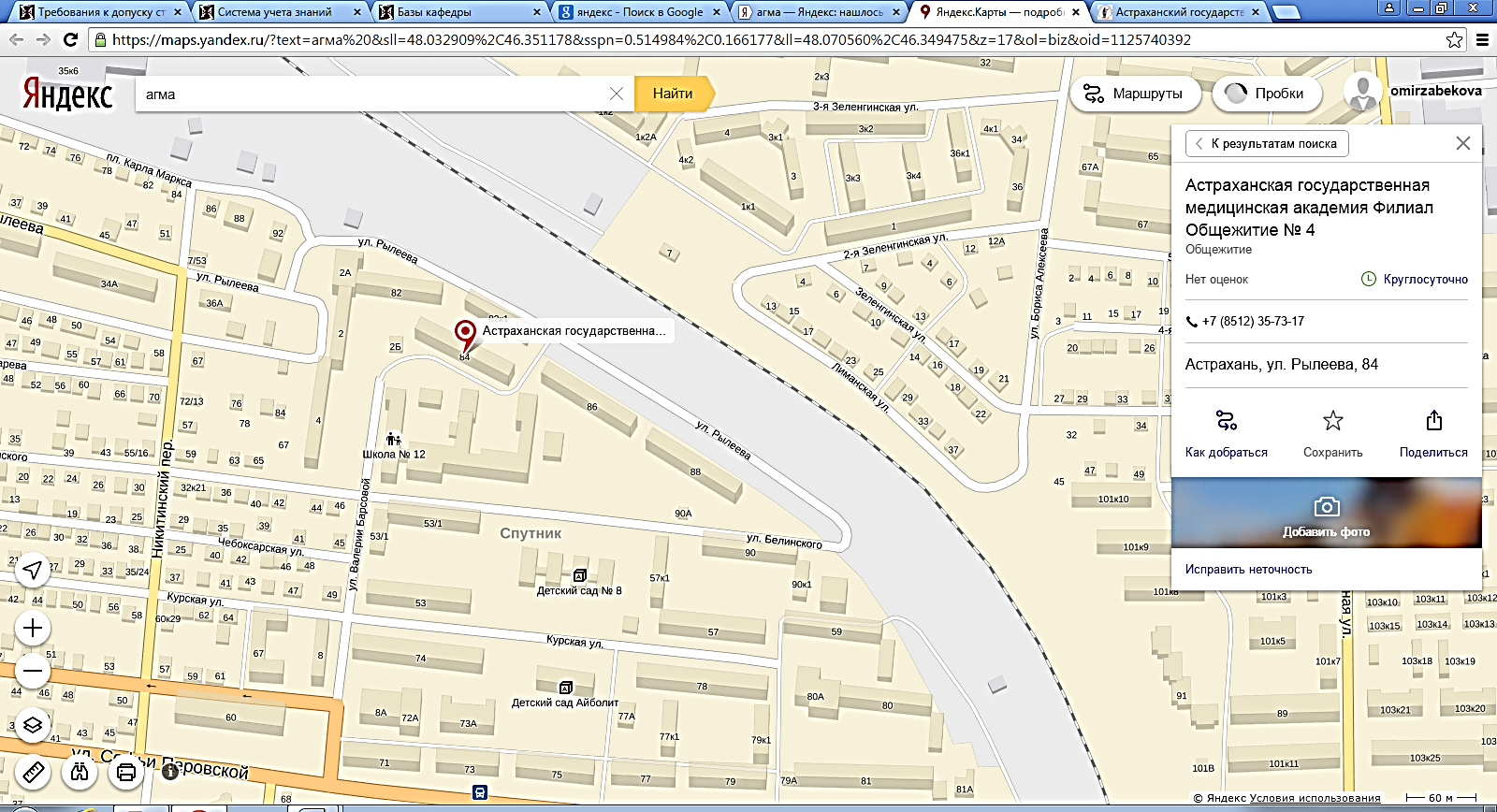 